        Осенний праздник для младшей группы«Осень в гости к нам пришла»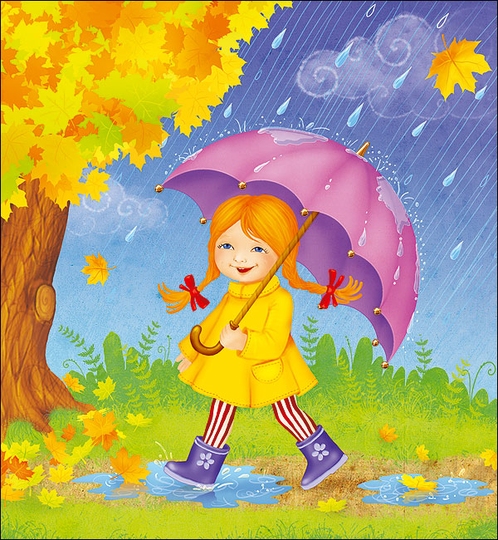 						Гутарова Т. С.				Октябрь 2013г*Дети входят в зал за руки и встают полукругомВед:         Праздник осенью в лесу:                  и светло и весело!        Ах, как какие украшенья        Осень здесь развесила!Дети:        1.        Осень, осень к нам пришла,                Листья с кленов сорвала,                Закружила их легко,                Разбросала далеко!   2.        Осень золотая,                Кто тебе не рад?                Весело играяВстретим листопад!        3.        Дождь холодный льет и льет                Погулять нам не дает,                Птиц дорога позвала –                Это осень к нам пришлаВед:        К нам в окошко льется песня, льется легким ветерком!        Мы сейчас со всеми вместе эту песенку споем!ПЕСНЯ «ОСЕНЬ»    Вед:        Давайте ребятки погуляем!ТАНЕЦ «ГУЛЯЕМ И ПЛЯШЕМ»Вед: Это кто такой садовник?        Полил вишню и крыжовник        Все листочки намочил,        Все цветочки напоил?Дети:        Дождик!ПЕСНЯ «Дождик»  Вед:        Ой, что – то хмурится погода!        Туча надвигается!        Будем вместе танцевать –        Дождик начинается!РИТМИКА « Тучка»  Вед:Если светит солнышко –        Можно погулять!        Топать, хлопать  весело,        В садике играть!        Если тучка хмурится,        И грозит дождем –       Спрячемся под зонтиком,       Дождик переждем!ИГРА « СОЛНЫШКО И ДОЖДИК»  Вед:        Капля раз, капля два, очень медленно сперва,         А потом , а потом – все быстрее, все бегом!        Догонять Вас буду я, убегайте от дождя!ДЕТИ УБЕГАЮТ НА СТУЛЬЧИКИ!Вед:        Осень, осень в гости просим!ВХОДИТ ОСЕНЬ С ЛИСТЬЯМИОсень:        Я-Осень золотая! На праздник к вам пришла!        Осенние листочки всем детям принесла!        ( Раздает по 1 листочку)Осень: Мы  -  листики осенние, на дереве висели –            Дунул ветер – полетели, и на землю сели!                         ( дети встают в круг)                                         ТАНЕЦ «Пляска с листочками»Осень: Листочки возвращайте ,а сами убегайте!                                     Я из листьев разноцветных вам ковер расстелю,                 Соберите-ка букеты! Ну а я вам помогу!                                          ИГРА « СОБЕРИ БУКЕТ ИЗ ЛИСТЬЕВ»            Осень: Ну а мне пора прощаться, в лес осенний возвращаться!            Зайке шубку поменять, мышке норку подыскать,            Подготовить всех к зиме-            Вот что нужно сделать мне!            Вам, ребята от меня- яблочки осенние!            Угощайтесь! Угощайтесь!Вед: Просто заглядение! Спасибо тебе, Осень! Приходи к нам в гости!                                              ОСЕНЬ УХОДИТ Вед.: Наш веселый праздник подошел к концу.                                                 ДЕТИ ВЫХОДЯТ ИХ ЗАЛА